                 JEDILNIK ŠOLA      2. – 6. november  2020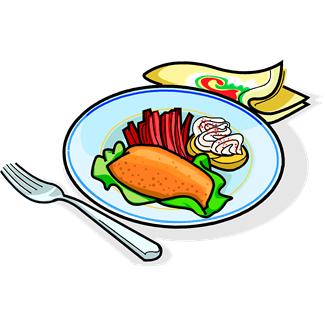 PONEDELJEK                                                         TOREKSREDA ČETRTEKPETEK                                                                                               DOBER TEK!                                                                                                                                              ALERGENIMalica:BIO BUHTELJ, KAKAV, MANDARINEGLUTEN, JAJCA, MLEKOKosilo:KOSTNA JUHA Z ZAKUHO, MAKARONOVO MESO, KITAJSKO ZELJE, SOKZELENA, GLUTEN, JAJCAMalica:ZRNAT KRUH, LIPTAVSKI NAMAZ, SADNI ČAJ, GLUTEN, MLEKOZdrava šola:HRUŠKEKosilo:POROVA JUHA, PIŠČANČJI RAŽNJIČ, PEČEN KROMPIR, PESA, SOKGLUTENMalica:KRUH VESELKO, MASLO, MED, MLEKO, JABOLKAGLUTEN, MLEKOKosilo:KOSTNA JUHA Z ZAKUHO, TELEČJI ZREZEK V OMAKI, RIZI BIZI, MOTOVILEC, VODAZELENA, GLUTEN, JAJCAMalica:HOT DOG ŠTRUČKA, HRENOVKA, GORČICA, ŠIPKOV ČAJGLUTEN, GORČIČNO SEMEZdrava šola:KAKIKosilo:HAŠE OMAKA, SVALJKI, ZELENA SOLATA, SOKGLUTEN, JAJCA, MLEKOMalica:MLEČNI ROGLJIČ, SMUTI, MEŠANO SADJEGLUTEN, MLEKOKosilo:FIŽOLOVA JUHA, KRUH, DOMAČE PECIVO, SOKGLUTEN, JAJCA, MLEKO, OREŠKI